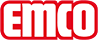 emco Bauemco TWINGUARD 18 NF DWtipo18 NF DWtrafficofrequenteprofilo portanteNylon-pile di gommaSuperficie di calpestioRobuste strisce di gommapiuma combinate con profili raschianti in alluminio. Profili raschianti disponibili anche in ottone o finiture anodizzate.distanza profili standard ca. (mm)0 mm, sistema chiusocolorigrigionerocolori specialiGrigio, antracite, nerocollegamentoFibre ad alta resistenzacontattoAndrea Gioco · Country Manager · Via A. Cardazzo 56/a · 33070 Budoia (PN) / IT · Tel. (+39) 340 493 51 64 · Fax (+39) 0434 18 20 120 · info@it.emco.de · www.emco-bau.com